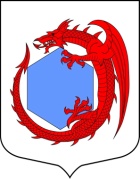 МУНИЦИПАЛЬНОЕ ОБРАЗОВАНИЕ«КУЗЬМОЛОВСКОЕ ГП»ВСЕВОЛОЖСКОГО МУНИЦИПАЛЬНОГО РАЙОНАЛЕНИНГРАДСКОЙ ОБЛАСТИАДМИНИСТРАЦИЯПОСТАНОВЛЕНИЕ 17 января 2019 г.                                                                                                            № 1  г.п. КузьмоловскийОб утверждении муниципальной программы «Поддержка субъектов малого и среднего предпринимательства на территории МО «Кузьмоловское ГП» на 2019-2020 годы»                          В соответствии со статьями 179, 218, 219 Бюджетного кодекса Российской Федерации, статьями 14, 17 Федерального закона  от 06.10.2003 № 131-ФЗ  «Об общих принципах организации местного самоуправления в Российской Федерации», Федеральным законом от 24.07.2007  № 209-ФЗ «О развитии малого и среднего предпринимательства в Российской Федерации», Федеральным законом от 12.01.1996 № 7-ФЗ «О некоммерческих организациях», Областным законом от 30.04.2009 № 36-оз «О развитии малого и среднего предпринимательства на территории Ленинградской области», Устава муниципального образования «Кузьмоловское ГП» Всеволожского муниципального района Ленинградской области, администрация МО «Кузьмоловское ГП» п о с т а н о в л я е т:1. Утвердить муниципальную программу «Поддержка субъектов малого и среднего предпринимательства в МО «Кузьмоловское ГП»                            на 2019-2020 годы» (Приложение).2. Настоящие Постановление опубликовать в  «Кузьмоловский Вестник» и разместить в сети Интернет на официальном сайте МО «Кузьмоловское ГП». 3. Контроль исполнения постановления возложить на заместителя главы администрации. 4. Настоящее постановление вступает в силу с момента официального опубликования.Глава администрации                                                                        В.В. Сурмин  УТВЕРЖДЕНАпостановлением администрацииот 17 января 2019 г. № 1(Приложение)       Муниципальная программа «Поддержка субъектов малого и среднего предпринимательства на территорииМО «Кузьмоловское ГП» на 2019-2020 годы»г.п. Кузьмоловский2019Паспорт муниципальной программы «Поддержка субъектов малого  и среднего предпринимательства в МО «Кузьмоловское ГП»  на 2019-2020 годы»Характеристика сферы реализации муниципальной программы,  проблемы и обоснование необходимости ее решения программными методамиМуниципальная программа «Поддержка субъектов малого и среднего предпринимательства в МО «Кузьмоловское ГП» на 2019-2020 годы» (далее Программа) определяет проблемы малого и среднего бизнеса и обоснование необходимости их решения программным методом, цели и задачи, основные мероприятия, ресурсное обеспечение, оценку конечного результата.Актуальность проблемы определена в первую очередь объективно значимой ролью малого предпринимательства в современной социально-ориентированной экономике.	 Малый бизнес мобилизует значительные финансовые, производственные, сырьевые и трудовые ресурсы населения.  Предприниматели – самостоятельный общественный слой с собственными интересами, ценностями и социальными ориентирами.    Однако в становлении и развитии малого предпринимательства имеется ряд проблем, мешающих выполнению им социально-экономических функций. Малые предприятия наиболее остро испытывают трудности, характерные для экономики.Проблемы малых предприятий на разных этапах их деятельности имеют существенные отличия. На период создания малых предприятий независимо от выбранных ими направлений деятельности – это недостаточный размер первоначального капитала. Далее в перечне проблем стоит вопрос размещения бизнеса (потребности в офисных                                            и производственных площадях). Присутствует и проблема, связанная                                                           с ошибками в выборе  предпринимателем профиля деятельности, поскольку большинство из  них  не могут сами провести квалифицированный предварительный анализ рынка и не в состоянии по финансовым возможностям заказать такое исследование консалтинговым фирмам. Исходя из этого, торговля, как сфера деятельности для начинающих предпринимателей, наиболее привлекательна. Также существует проблема отсутствия знаний об основах ведения предпринимательской деятельности, сложности выхода на товарные рынки. Решение проблем в сфере малого бизнеса зависит от реализации целого комплекса мер, позволяющих сформировать базу его эффективного развития в краткосрочной и долгосрочной перспективе и привлечь разнообразные источники финансирования. Работа по развитию малого предпринимательства и созданию благоприятных условий для его деятельности должна строиться на основе программы. Наличие программной поддержи малого предпринимательства позволит администрации муниципального образования более эффективно  осуществлять координацию основных направлений и мероприятий, направленных на развитие субъектов малого предпринимательства.	Основные понятия и термины, применяемые в целях настоящей муниципальной программы:- муниципальные программы (подпрограммы) - нормативные правовые акты органов местного самоуправления, в которых определяются перечни мероприятий, направленных на достижение целей в области развития малого и среднего предпринимательства, в том числе отдельных категорий субъектов малого и среднего предпринимательства, и осуществляемых в муниципальных районах (городском округе) и моногородах, с указанием объема и источников их финансирования, целевых индикаторов, ожидаемых конечных результатов реализации муниципальной программы;- поддержка субъектов малого и среднего предпринимательства - деятельность органов местного самоуправления и организаций, образующих инфраструктуру поддержки субъектов малого и среднего предпринимательства, осуществляемая в целях развития малого и среднего предпринимательства в соответствии с муниципальными программами (подпрограммами);- субъекты малого и среднего предпринимательства – юридические и физические лица, отнесенные к данной категории статьей 4 Федерального закона от 24.07.2007 № 209-ФЗ «О развитии малого и среднего предпринимательства в российской Федерации»;          - представители социально незащищенных категорий населения – инвалиды; военнослужащие, уволенные в запас (при сроке службы не менее 10 календарных лет); безработные граждане, состоящие на учете в службе занятости населения Всеволожского района Ленинградской области; члены неполных семей, имеющие иждивенцев; многодетные родители, имеющие троих и более детей в возрасте до 18 лет;- молодежь - граждане Российской Федерации, включая лиц с двойным гражданством, в возрасте от 14 до 30 лет.III. Цель и задачи программы, приоритетные направления развития субъектов малого и среднего предпринимательства.Целью программы является формирование на территории муниципального образования «Кузьмоловское городское поселение» благоприятных условий для устойчивого развития предприятий субъектов малого и среднего предпринимательства, способствующих созданию новых рабочих мест, развитию реального сектора экономики, пополнению бюджета, на основе формирования эффективных механизмов поддержки.Для достижения цели настоящей программы поставлены задачи, позволяющие в условиях ограниченного ресурсного обеспечения разрешить ключевые проблемы развития субъектов малого и среднего предпринимательства, в том числе:- повышение конкурентоспособности субъектов малого и среднего предпринимательства на территории муниципального образования и за его пределами, содействие субъектам малого предпринимательства                                          в продвижении на рынки товаров и услуг путем организации ярмарочных мероприятий;- удовлетворение спроса населения на потребительские товары и услуги за счет развития малоформатной торговли (нестационарной, мобильной, ярморочной);- развитие деловой активности населения за счет повышения интереса                к предпринимательской деятельности;- совершенствование информационно-консультационной поддержки субъектов малого и среднего предпринимательства путем расширения                         и повышения качества услуг, оказываемых организациями муниципальной инфраструктуры поддержки предпринимательства;- обеспечение первоочередной поддержки субъектов малого и среднего предпринимательства, ведущих деятельность в приоритетных для Ленинградской области сферах деятельности;- обеспечение доступа субъектов малого и среднего предпринимательства к муниципальному имуществу и предоставление муниципальной преференции в виде предоставления во владение и (или) в пользование имущества без проведения торгов; - информационно-консультационное содействие в получении стартовых пособий и субсидий для осуществления предпринимательской деятельности.В отношении объектов имущества, включенных в перечень муниципального имущества, субъектам МСП могут предоставляться муниципальные преференции в виде предоставления во владение и (или) в пользование имущества без проведения торгов в соответствии с Федеральным законом от 26 июля 2006 года № 135-ФЗ «О защите конкуренции». Критерием отбора субъектов малого и среднего предпринимательства для предоставления муниципальной преференции может являться соответствие субъекта малого и среднего предпринимательства следующим требованиям:а) осуществление хозяйственной деятельности на территории района;б) осуществление вида деятельности, связанного с производством социально значимых продовольственных товаров первой необходимости. в) осуществление деятельности, ориентированной на дальнейшее развитие бизнеса путем создания новых рабочих мест, либо увеличения уровня заработной платы, либо роста объема уплаченных налогов.Ожидаемые социально-экономические результаты реализации ПрограммыРеализация мероприятий программы позволит проводить эффективную политику, направленную на создание благоприятных условий для развития малого и среднего предпринимательства:	- обеспечить информационно-консультационное содействие в получении финансовой и материальной поддержки субъектов малого и среднего предпринимательства; -  оказать субъектам малого и среднего предпринимательства информационную поддержку;- оказать субъектам малого и среднего предпринимательства имущественную поддержку;- достигнуть роста оборота субъектов малого и среднего предпринимательства, получивших финансовую и консультационную поддержку; - предоставить на безвозмездной основе представителям социально незащищенных слоев населения, молодежи и субъектам малого предпринимательства, осуществляющим предпринимательскую деятельность на территории муниципального образования в форме индивидуальных консультаций, обучения и организационных семинаров;По итогам реализации программы планируется получить следующие результаты: - рост численности субъектов малого и среднего предпринимательства;- повышение уровня финансовой и бухгалтерской дисциплины предпринимателей за счет осуществляемых консультаций;- рост оборота товаров и услуг предприятий малого бизнеса; -рост налоговых поступлений от субъектов малого предпринимательства в бюджеты всех уровней; - рост количества субъектов малого и среднего предпринимательства, принимающих участие в праздничных, выставочно-ярмарочных мероприятиях, фестивалях и др.- повышение качества товаров и услуг, предоставляемых населению за счет усиленной конкуренции.V. Система программных мероприятий.Система программных мероприятий (Приложение к муниципальной программе «Поддержка субъектов малого и среднего предпринимательства                        в МО «Кузьмоловское ГП» на 2019-2020 годы») включает пункты, реализация которых будет способствовать развитию малого и среднего предпринимательства в МО «Кузьмоловское ГП»:	1. Ведение реестра субъектов малого и среднего предпринимательства,  обращающихся за поддержкой – регистрация обращений за предоставлением поддержки и ведение реестра.	2. Осуществление информационной поддержки субъектов малого                      и среднего предпринимательства - размещение информации о проведении ярмарок, выставок, конкурсов, предложений  о сотрудничестве и другой информации на официальном сайте администрации МО «Кузьмоловское ГП» и в средствах массовой информации; 	3. Проведение семинаров, форумов, встреч-презентаций: – организация проведения семинаров в области введения                                                                                                       в предпринимательство, организации, развития, налогообложения, поддержки предпринимательства и других вопросах с привлечением специалистов, в том числе государственных органов, таких, как: налоговые органы, Роспотребнадзор, Пенсионный Фонд,  и др. органов на территории муниципального образования и на территории г. Всеволожска в фонде поддержки  малого и среднего предпринимательства;- участие сотрудников администрации МО «Кузьмоловское ГП»                                                                     и организаций муниципальной инфраструктуры поддержки субъектов малого и среднего предпринимательства в проводимых Правительством Ленинградской области и другими органами власти и организациями семинарах, конференциях, съездах и других мероприятиях по вопросам поддержки малого и среднего предпринимательства;- организация проведения семинаров с представителями инициативной молодежи с целью популяризации предпринимательства, привлечения молодежи в самостоятельный бизнес;	4. Содействие в получении консультаций представителям социально-незащищенных категорий населения и молодежи для осуществления предпринимательской деятельности – консультирование соискателей на получение стартовых субсидий из бюджета Ленинградской области в рамках реализации государственных программ Ленинградской области.	 5. Привлечение субъектов малого и среднего предпринимательства:  - к участию в муниципальных конкурсах и выставочно-ярмарочных мероприятиях - оказание содействия путем организации конкурсов                              и выставочно-ярмарочных мероприятий;- к участию в зарубежных, российских, региональных конкурсах                                     и выставочно-ярмарочных мероприятиях – оказание содействия путем размещения информации о проведении мероприятий на официальном сайте администрации МО «Кузьмоловское ГП» и в средствах массовой информации. 	6. Оказание консультационной поддержки субъектов малого и среднего предпринимательства – безвозмездное оказание комплекса консультационных услуг представителям социально незащищенных категорий населения, молодежи и субъектов малого и среднего предпринимательства, осуществляющим предпринимательскую деятельность  на территории МО «Кузьмоловское ГП».7. Привлечение субъектов малого и среднего предпринимательства                    к участию в праздничных мероприятиях, проводимых на территории                           МО «Кузьмоловское ГП», организация сезонной нестационарной торговли              на территории      МО «Кузьмоловское ГП». VI. Срок реализации программы.Реализация программы рассчитана на 2019-2020 годы. VII. Управление Программой и контроль за ее реализациейФормы и методы управления реализацией Программы определяются администрацией муниципального образования "Кузьмоловское городское поселение".Общее руководство и контроль за реализацией программных мероприятий осуществляет администрация муниципального образования "Кузьмоловское городское поселение".Приложение к муниципальной программе «Поддержка субъектов малого и среднего предпринимательства в МО «Кузьмоловское ГП» на 2019-2020 годы»Система программных мероприятий муниципальной программы «Поддержка субъектов малого и среднего предпринимательства в МО «Кузьмоловское ГП» на 2019-2020 годы» (срок реализации мероприятий – в течение срока действия программы)Перечень мероприятий ПрограммыНаименование муниципальной программы«Поддержка субъектов малого и среднего предпринимательства в МО «Кузьмоловское ГП»                                             на 2019-2020 годы»Условное (краткое) наименование муниципальной программы«Поддержка субъектов малого и среднего предпринимательства в МО «Кузьмоловское ГП»                        на 2019-2020 годы»Основания для разработки муниципальной программы(законодательные акты Российской Федерации и законы Ленинградской области, решения совета депутатов МО «Кузьмоловское ГП», нормативные акты администрации МО «Кузьмоловское ГП», использованные в качестве оснований при разработке программы)- Федеральный закон № 131-ФЗ от 06.10.2003                   «Об общих принципах организации местного самоуправления в Российской Федерации»; - Федеральный закон от 24.07.2007 № 209-ФЗ                      «О развитии малого и среднего предпринимательства в российской Федерации»;- Федеральный закон от 12.01.1996 № 7-ФЗ                          «О некоммерческих организациях»;- Федеральный закон от 28.12.2009 № 381-ФЗ                          «Об общих принципах организации местного самоуправления в Российской Федерации»;- Областной закон от 30.04.2009 № 36-оз                             «О развитии малого и среднего предпринимательства на территории Ленинградской области»Заказчик муниципальной программыАдминистрация МО «Кузьмоловское ГП» Всеволожского муниципального района Ленинградской области Основной исполнитель муниципальной программыАдминистрация МО «Кузьмоловское ГП»Ответственные за реализацию муниципальной программы  Администрация МО «Кузьмоловское ГП»Цели муниципальной программыОбеспечение условий для устойчивого развития малого и среднего предпринимательства, увеличения его вклада в решение задач социально-экономического развития  МО «Кузьмоловское ГП»Задачи муниципальной программы- развитие деловой активности населения МО «Кузьмоловское ГП» за счет повышения интереса                                                 к предпринимательской деятельности;- улучшение стартовых условий для предпринимательской деятельности представителям социально незащищенных слоев населения                               и молодежи;- совершенствование информационно-консультационной поддержки субъектов малого                         и среднего предпринимательства путем расширения                 и повышения качества услуг; - совершенствование форм и методов по привлечению населения в сферу предпринимательства, а также дальнейшего организационного и методического сопровождения деятельности субъектов малого бизнеса;- информирование населения и субъектов малого   предпринимательства, в том числе через СМИ,                                 о процессах происходящих на территории МО «Кузьмоловское ГП» и оказывающих влияние                                     на  деятельность малого бизнеса;- проведение мероприятий по повышению социальной ответственности субъектов малого предпринимательства, как следствие, увеличение доли  налоговых поступлений от их деятельности                                в бюджеты муниципальных образований;- обеспечение первоочередной поддержки субъектов малого и среднего предпринимательства, осуществляющих деятельность в приоритетных для Ленинградской области сферах развития.Сроки реализации муниципальной программы2019-2020 годыИсточники финансирования муниципальной программыБюджет МО «Кузьмоловское ГП», средства организаций муниципальной инфраструктуры поддержки субъектов малого и среднего предпринимательства, возможно привлечение средств областного бюджета Ленинградской областиОбъемы бюджетных ассигнований муниципальной программы  2019 год – объем финансирования не предусмотрен 2020год – объем финансирования предусматривается в соответствии с  решением о бюджете на очередной финансовый годОжидаемые конечные  результаты реализации муниципальной программы- увеличение количества субъектов малого и среднего предпринимательства на территории МО «Кузьмоловское ГП»;- обеспечение занятости населения и развитие самозанятости;- увеличение доли производимых субъектами малого и среднего предпринимательства товаров, работ, услуг;- увеличение доли уплаченных субъектами малого                   и среднего предпринимательства налогов в местный бюджет;- повышение правовой грамотности                                           и информированности населения; - развитие молодежного предпринимательства                        и молодежных инициатив в МО «Кузьмоловское ГП»;- увеличение ассортимента потребительского рынка;- увеличение объектов общественного питания на территории МО «Кузьмоловское ГП».№ п/пНаименование программных мероприятийНа решение какой задачи направлено мероприятие/ результатСрок реализации мероприятияСумма затратна реализациюмероприятия(тыс. руб.)Источник финансирования, тыс. руб.Источник финансирования, тыс. руб.Источник финансирования, тыс. руб.Источник финансирования, тыс. руб.Источник финансирования, тыс. руб.Источник финансирования, тыс. руб.Источник финансирования, тыс. руб.Ответственный за реализацию мероприятияОтветственный за реализацию мероприятия№ п/пНаименование программных мероприятийНа решение какой задачи направлено мероприятие/ результатСрок реализации мероприятияСумма затратна реализациюмероприятия(тыс. руб.)ФБОБОБМБМБПрочие привлеченные средстваПрочие привлеченные средстваОтветственный за реализацию мероприятияОтветственный за реализацию мероприятия12345677889910101Ведение реестра субъектов малого и среднего предпринимательства,  обращающихся за поддержкойСистематизация учета/ Мониторинг обращений за получением поддержки 2019-2020 г.г.Объем финансирования предусматривается в соответствии с решением о  бюджете на очередной финансовый год--------АдминистрацияМО «Кузьмоловское ГП»2Осуществление информационной поддержки субъектов малого и среднего предпринимательстваОбеспечение субъектов малого предпринимательства информационной поддержкой/ повышение правовой грамотности и  информированности населения2019-2020 г.г.Объем финансирования предусматривается в соответствии с решением о  бюджете на очередной финансовый год--------АдминистрацияМО «Кузьмоловское ГП»3Проведение семинаров, форумов, встреч-презентацийОбеспечение субъектов малого предпринимательства информационной поддержкой/ повышение правовой грамотности и  информированности населения2019-2020 г.г.Объем финансирования предусматривается в соответствии с решением о  бюджете на очередной финансовый год--------АдминистрацияМО «Кузьмоловское ГП»4Содействие в получении консультаций представителям социально-незащищенных категорий населения и молодежи для осуществления предпринимательской деятельности Консультирование соискателей на получение стартовых субсидий из бюджета Ленинградской области в рамках реализации государственных программ Ленинградской области.2019-2020 г.г.Объем финансирования предусматривается в соответствии с решением о  бюджете на очередной финансовый год--------АдминистрацияМО «Кузьмоловское ГП»5Привлечение субъектов малого и среднего предпринимательства к участию в конкурсах и выставочно-ярмарочных мероприятияхСодействие субъектам малого предпринимательства в продвижении на рынки товаров и услуг/ повышение правовой грамотности и  информированности населения2019-2020 г.г.Объем финансирования предусматривается в соответствии с решением о  бюджете на очередной финансовый год--------Администрация МО «Кузьмоловское ГП»6Оказание консультационной поддержки субъектов малого и среднего предпринимательстваПоддержка малого и среднего предпринимательства/ повышение правовой грамотности и  информированности населения2019-2020 г.г.Объем финансирования предусматривается в соответствии с решением о  бюджете на очередной финансовый год--------Администрация МО «Кузьмоловское ГП»7Привлечение субъектов малого и среднего предпринимательства к участию в праздничных мероприятиях, проводимых на территории                  МО «Кузьмоловское ГП», организация сезонной нестационарной торговли на территории МО «Кузьмоловское ГП».  Поддержка малого и среднего предпринимательства, повышение правовой грамотности и  информированности населения/ увеличение доли уплаченных субъектами малого и среднего предпринимательства налогов в местный бюджет2019-2020 г.г.Объем финансирования предусматривается в соответствии с решением о  бюджете на очередной финансовый год-------Администрация МО «Кузьмоловское ГП»Администрация МО «Кузьмоловское ГП»№п/пМероприятия по реализации ПрограммыСрок исполнения 1Информирование населения и субъектов малого и среднего предпринимательства поселения о политике администрации в области поддержки и развития малого и среднего бизнеса на официальном сайте поселения и размещение на стендахв течение 2019 г.в течение 2020 г.2Привлечение субъектов малого и среднего предпринимательства к участию в конкурсах по размещению заказов на поставку товаров, работ и услуг для муниципальных нуждв течение 2019 г.в течение 2020 г.3Участие в организации проведения в рамках праздничных мероприятий, гуляний поселения продукции субъектов малого и среднего предпринимательствав течение 2019 г.в течение 2020 г.4Предоставление в аренду нежилых помещений, находящихся в муниципальной собственности, субъектам малого и среднего предпринимательства 5Информационная, консультационная и правовая поддержка субъектам малого и среднего предпринимательства, путем предоставления информации и консультаций, путем размещения информации в сети Интернет в течение 2019 г.в течение 2020 г.